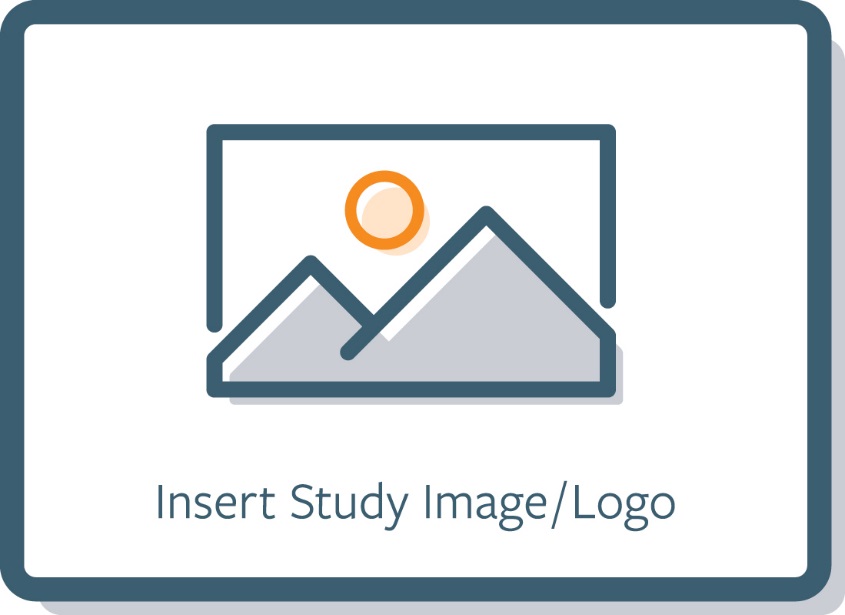 [Note: Back of Card]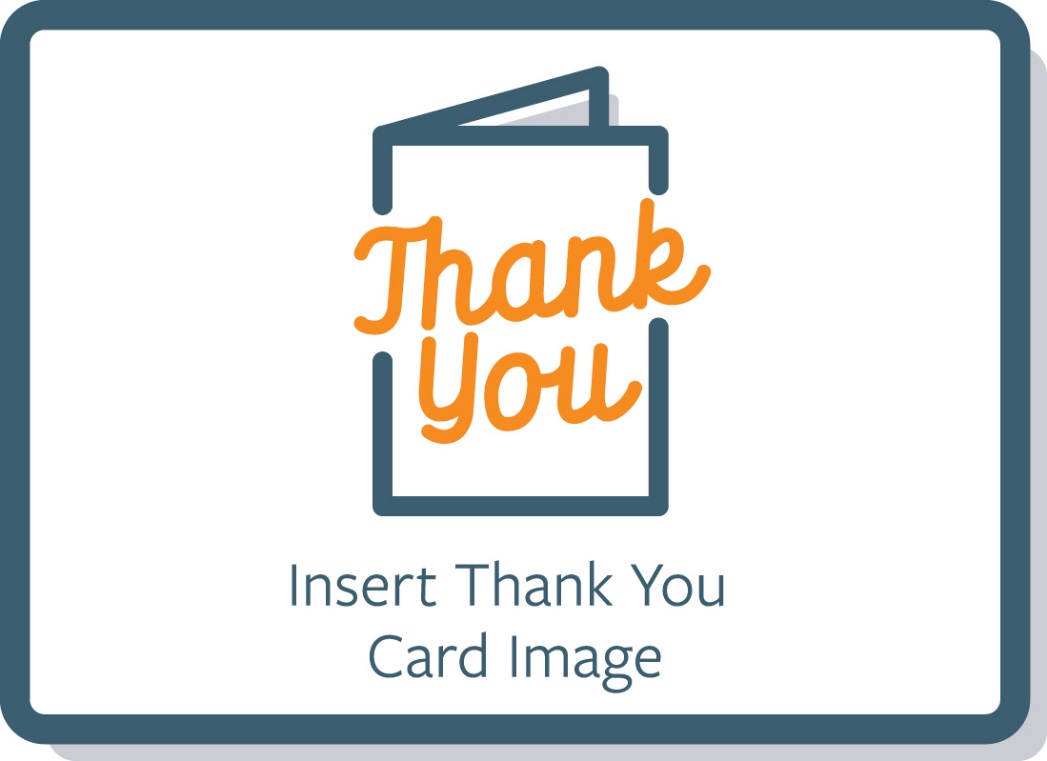 [Note: Front of Card]Dear [Insert Site Coordinator Name],I would like to thank you for your time and effort on the [Insert Study Name] study. The study is now complete and this achievement would not have been possible without your dedication. Once study results are available, you will receive a summary of the findings to understand how your work has furthered Parkinson’s research. I greatly appreciate your commitment throughout this study. I hope to work with you again in the future. Sincerely,[Study Principal Investigator][Note: Inside Flap]